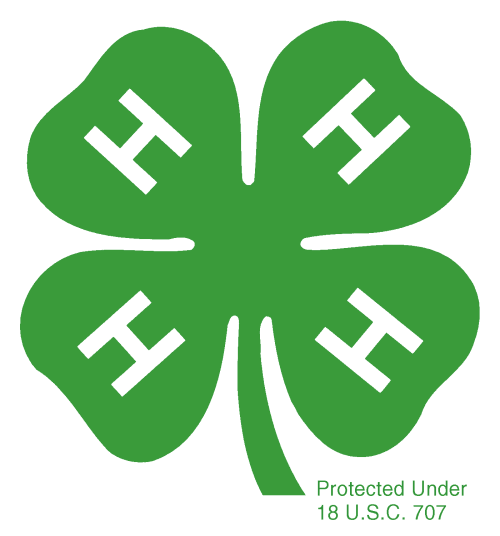 GOAT PROJECT 6-7 YEAR OLDS SECTION I	PROJECT HISTORYAnimal’s Name: _________________________Animal’s Birth Date: _________________________Date Purchased: _________________________4. Purchased From: _________________________5. Purchase Price: _________________________6. Purchase Weight: _________________________SECTION II	ANIMAL EXENSES	TOTAL _________SECTION III	KNOWLEDGEWhat breed is your goat? __________________________________________2. Is your goat a wether or doe? ______________________________________3. How many compartments are in a goat’s stomach?	a. 1	b. 3	c. 44. What is the correct name for a male goat?	a. ram	b. buck	c. doe5. Which item below would you feed your goat?	a. bacon	b. corn or other grain	c. tin cans6. What is the correct name for a baby goat?	a. lamb	b. calf	c. kid7. Hay is known as a __________?	a. dessert	b. forage	c. concentrate8. From what side should you lead your goat?	a. right	b. left	c. rear9. What is the correct name for goat meat?	a. mutton	b. chevon	c. pork10. Label the following parts of the goat?	Stifle	Loin	Flank	Pastern	Hock	Rump	Neck	Shoulder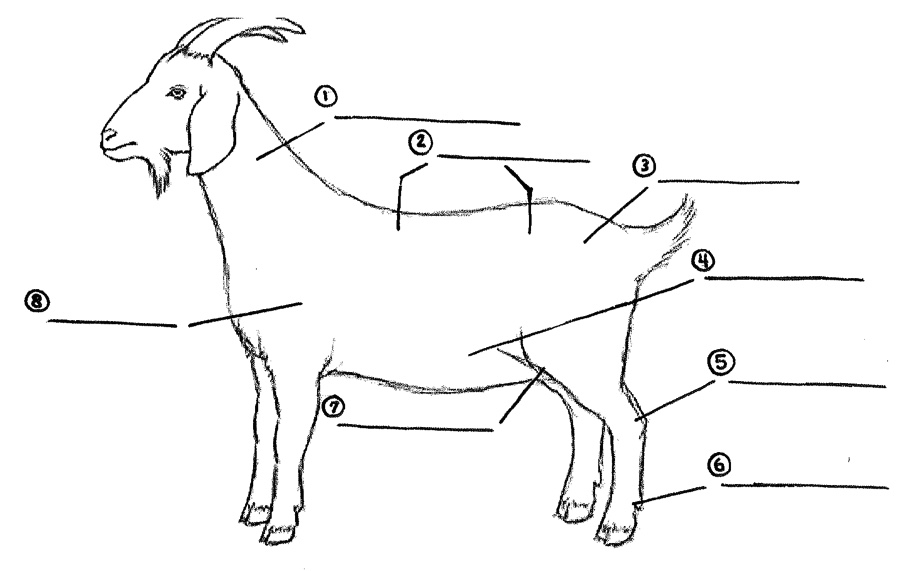 PurchasesPurchased FromDatePrice